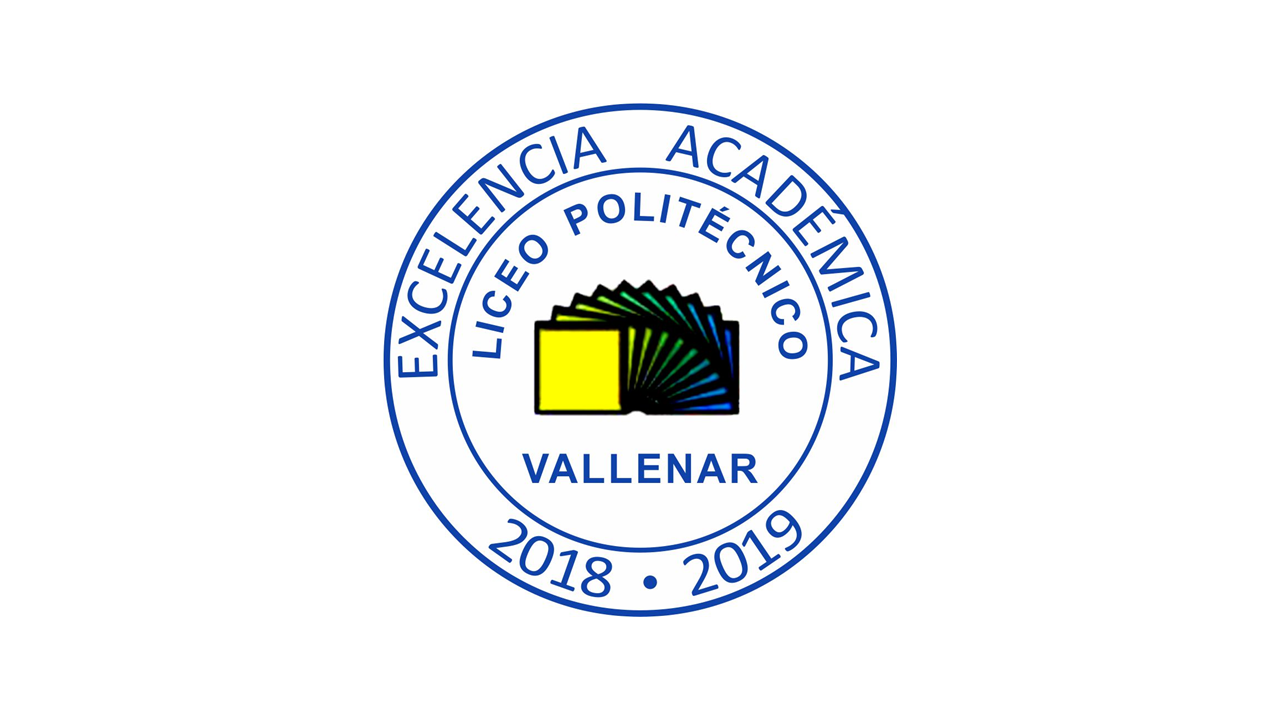 PLAN DE CONVIVENCIA ESCOLAR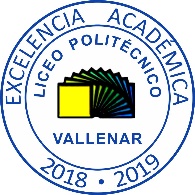 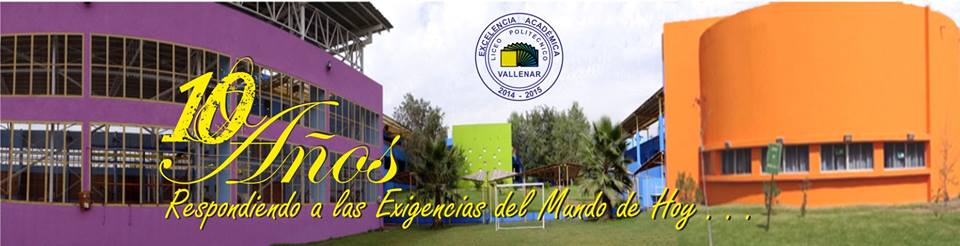 INTRODUCCIÓNCrear un ambiente y una interrelación positiva entre los miembros de la comunidad educativa, así como promover el aprendizaje en convivencia escolar, es una responsabilidad de todos, nadie está exento. Esta afirmación, que puede parecer un paradigma, en realidad evidencia que en el espacio escolar coexisten diversas personas, con historias, costumbres, expectativas, roles y responsabilidades distintas, que requieren de ciertos marcos que permitan una coexistencia respetuosa y armoniosa; ello precisa de la participación de todos y cada uno de los miembros de la comunidad educativa. De allí la importancia del trabajo que realicen el Equipo de Gestión junto al Encargado de Convivencia Escolar, generando un liderazgo abierto a recibir opiniones y a complementar visiones, lo que permite desarrollar un sentido de cohesión e identidad en la comunidad educativa, que facilita y promueve el trabajo escolar.La ley sobre convivencia escolar entiende la buena convivencia como “la coexistencia pacífica de los miembros de la comunidad educativa, que supone una interacción positiva entre ellos y permite el adecuado cumplimiento de los objetivos educativos en un clima que propicia el desarrollo integral de los estudiantes”. Ley 20.536, articulo 16 A, Mineduc 2011.Dicha ley constituye el principal cuerpo legal regulatorio de todo sistema escolar. Para esta ley “la educación… tiene como finalidad alcanzar su desarrollo espiritual, ético, moral, afectivo, intelectual, artístico y físico, mediante la transmisión y el cultivo de valores, conocimientos y destrezas. Se enmarca en el respeto y valorización de los derechos humanos y de las libertades fundamentales, de la diversidad multicultural y de la paz, y de nuestra identidad nacional, capacitando a las personas para conducir su vida en forma plena, para convivir y participar en forma responsable, tolerante, solidaria, democrática y activa en la comunidad, y para trabajar y contribuir al desarrollo del país.” (Educación, 2017)Todo lo expuesto anteriormente manifiesta un enfoque eminentemente formativo y un proceso de desarrollo integro donde se deben enseñar y aprender una suma de conocimientos, habilidades y valores, que permiten poner en práctica el vivir en paz y armonía con otros, siendo la base del ejercicio de la ciudadanía.    Siendo la buena convivencia escolar la base fundamental para el desarrollo integral y formación personal de los estudiantes, se relaciona directamente con alcanzar aprendizajes de calidad. Las conductas, actitudes y valores pacifistas se aprenden, por lo tanto, deben ser una práctica constante y permanente en las formas de convivencia de la comunidad educativa.El presente Plan de Gestión es una planificación que gestiona determinadas acciones en este establecimiento educacional, con la finalidad de cumplir con una meta, la cual contiene las tareas necesarias para promover la convivencia y prevenir la violencia escolar, estableciendo responsables, prioridades, plazos, recursos y formas de evaluación, con el fin de alcanzar el o los objetivos planteados por la comunidad educativa del Liceo Politécnico de Vallenar.CONTEXTUALIZACION.El liceo Politécnico de Vallenar es un establecimiento, de dependencia municipal cuyo funcionamiento comienza a partir del año 2005. El índice de vulnerabilidad es de 93,87%. Y en la actualidad posee una matrícula de 612 alumnos y alumnas, distribuidos en 22 cursos, contando con un plantel docente de 3 docentes directivos, 7 docentes técnicos, 34 docentes de aula, 14 docentes de apoyo, y 50 Asistentes de la educación.Además, nuestro liceo cuenta con un grupo de Profesionales que conforman el equipo psicosocial, para apoyar el desarrollo integral de nuestros jóvenes, que se contabilizan dentro del número de asistentes de la educación.VISION:“Ser reconocido como un liceo de excelencia, inclusivo; líder en la región en la formación de técnicos de nivel medio”MISIÓN:“Desarrollar en los estudiantes, las competencias técnicas y personales, mediante la formación de valores, para integrarse, participar y proyectarse en forma exitosa en su vida laboral y personal”SELLO:	“Educar con vocación y servicio para formar a personas autónomas, emprendedoras y responsables, con la finalidad de asegurar un futuro exitoso.”La misión del liceo está centrada en la educación moderna, con énfasis en la formación de competencias personales y técnicas de los jóvenes, que los capaciten para enfrentar exitosamente su vida laboral futura. Y los pilares que sustentan nuestro Proyecto educativo son:•	Prácticas Pedagógicas•	Vinculación Liceo -Empresa•	Compromiso del Apoderado con la Educación de sus hijos•	Compromiso de los Estudiantes con su proceso de Aprendizaje.•	Promoción de la salud y la prevención del consumo de drogas y alcohol, la sana     convivencia y bienestar de la comunidad educativa.Estos pilares se centran en las nuevas Políticas educacionales tendientes a la instalación de un sistema de formación permanente, para el desarrollo del capital humano.MARCO TEORICOMarco normativo y legal.El marco más amplio sobre Convivencia Escolar lo entrega la Ley General de Educación (2009) que declara que la finalidad de la educación es alcanzar el desarrollo espiritual, ético, moral, afectivo, intelectual, artístico y físico de los estudiantes, mediante la transmisión y el cultivo de valores, conocimientos y destrezas. Más adelante, la Ley sobre Violencia Escolar (2011) crea la figura del encargado de convivencia, quien será responsable de la implementación de un Plan de Gestión de la Convivencia, con sus respectivos protocolos y medidas pedagógicas que determinen el Consejo Escolar o el Comité de Convivencia Escolar para enfrentar las situaciones de violencia. La Ley de Inclusión (2015) ofrece una oportunidad para analizar y revisar los enfoques y mecanismos con que se está aplicando la política de Convivencia Escolar. Ella define nuevos marcos regulatorios y criterios para actuar en casos de conflictos en las comunidades educativas, y exige a los Consejos Escolares que por lo menos una de sus cuatro reuniones obligatorias del año, la dediquen a revisar y aprobar los reglamentos y normativas de convivencia institucionales.Finalmente, la Política Nacional de Convivencia Escolar se constituye en un horizonte ético que invita a cada escuela/liceo a avanzar hasta llegar a conformarse como una verdadera comunidad de aprendizaje, con capacidad para mirar sus procesos, pensarse a sí misma, construir consensos y trabajar en forma conjunta por objetivos comunes.Enfoques de la política de convivencia escolar. 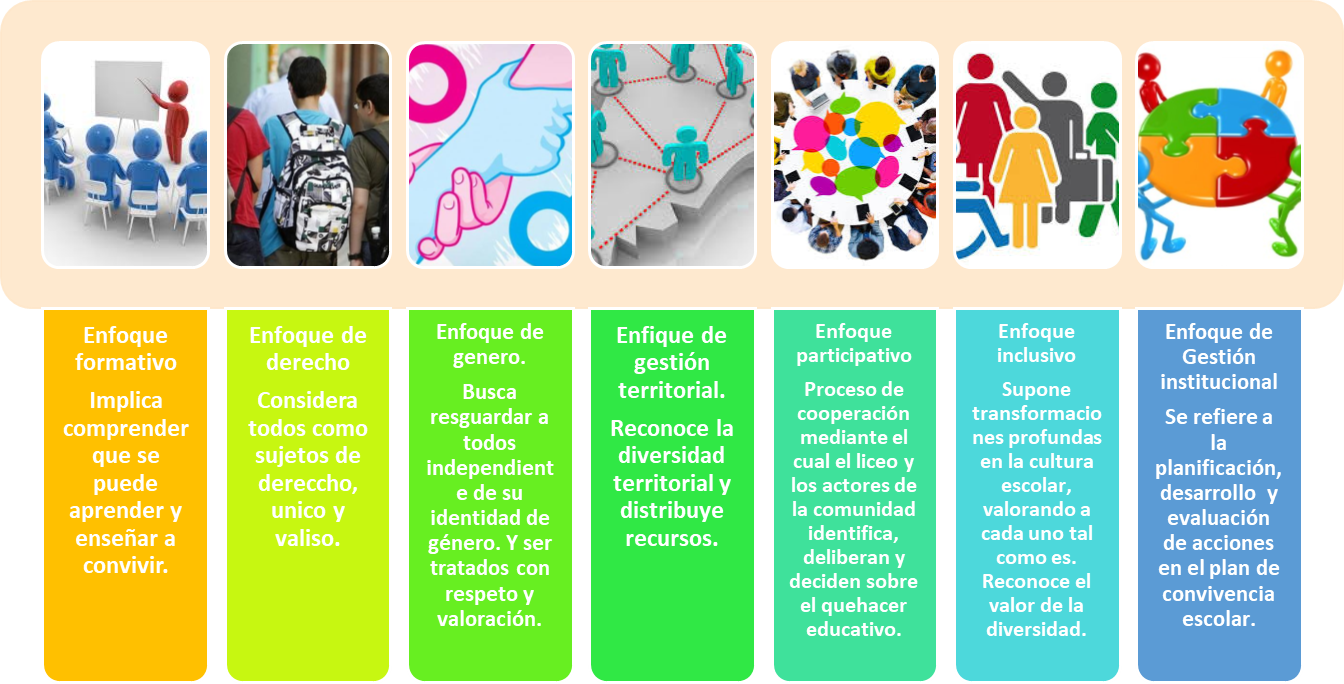 Conceptualizaciones.De acuerdo con las conceptualizaciones emanadas del ministerio de educación, se plantean a continuación las definiciones de aquellos conceptos que dicen directa relación con las temáticas de convivencia escolar que dan sustento a este plan:Convivencia escolar: es la capacidad de las personas de vivir con otras (con-vivir) en un marco de respeto mutuo y solidaridad recíproca. La convivencia se aprende y se practica en el entorno familiar, en la escuela, en el barrio, en el mundo social más amplio.“La convivencia escolar es un espacio donde se vive la actividad pedagógica y es parte constitutiva de ella, abarca relaciones sociales que acontecen en el espacio educativo, entre los diferentes actores de la comunidad. La convivencia no es algo estático, sino que es una construcción colectiva y dinámica, sujeta a modificaciones conforme varían las interrelaciones de los actores en el tiempo. Es decir, no puede ser entendida como algo inmóvil, estático, ni como un ideal a lograr. La convivencia escolar constituye una compleja red de relaciones sociales, que se desarrollan, mueven y mutan cotidianamente.”  (Educación, 2017)Para mantener una sana y buena convivencia escolar, la comunidad educativa debe fortalecer este tema en todos los espacios donde estudientes y funcionarios se relacionen. Siendo estos espacios lugares fisicos (laboratorios, aulas, talleres, patio, salidas a terreno, empresas, actos, etc) y tambien los espacios de formacion curricular, formando valores transversales que respeten la diversidad y las diferentes formas de pensar. Entendiendo esto es como se va creando y recreando la cultura escolar propia de nuestra institución.Clima escolar: es la percepción que se tiene acerca de la convivencia, y se ha visto que repercute sobre la posibilidad de aprender, de relacionarse y de trabajar bien. Promover un buen clima escolar ayuda en la conformación de un ambiente propicio para enseñar y para aprender.“es en el contexto donde se producen las interrelaciones, las enseñanzas y los aprendizajes en el espacio escolar; está determinado por una serie de condiciones necesarias para la apropiación de los conocimientos, habilidades y actitudes establecidas en el curriculum y posibilita - o dificulta – el aprendizaje, nos solo de cómo convivir con otros y otras, sino, también, de los contenidos y objetivos de aprendizaje de las diversas asignaturas. Mientras mas organizado sea el entorno, con mayor claridad, aceptación y consistencia en las normas, con docentes (y adultos en general) que cultivan altas expectativas respecto de sus estudiantes, con modos de relacionarse colaborativamente y respetuosos, entre otros factores, más favorables será el ambiente para enseñar y para aprender.” (Educación., 2013)De esta manera el clima se vuelve en un factor determinate al momento de crear relaciones sociales armonicas y respetuozas. El ambiente encoalr alberga como indica la cita, una infinidad de elemtos que pueden ser favorables para un correcto convivir, como tambien existen aquellos factores negativos que tienden a dificultar la practica de la sana convivencia. Es importante considerar que La convivencia escolar debe ser experientada en todos lo que respetaca al proceso de enseñanza-aprendizaje, pasando desde lo curricular, hasta la gestion administrativa de un establemciento. Mantenr politicas y normativas claras en este tema es fundamntal para que todos puedan relacionarse en paz y respeto.Entre las condiciones que permiten establecer un clima escolar que promueva los aprendizajes, se cuantan:Las normas, tanto dentro como fuera del aula, deben ser claras, conocidas, con serntido fromativo y ajustadas a derecho.La planificacion de las clases y la organización de los diversos espacios formativos.La fomara que interactuan todo los integrantes de la comunidad educativa.Buen trato: El buen trato se entiende como aquella forma de relación que se caracteriza por el reconocimiento del otro como legítimo otro, la empatía, la comunicación efectiva, la resolución no violenta de conflictos y el adecuado ejercicio de la jerarquía. Estas relaciones generan un contexto bien tratante o favorable para el bienestar y adecuado desarrollo de las personas, en especial de los niños y niñas. A su vez, la reciprocidad en dichas relaciones es condición para generar contextos bien tratantes. (Política de buen trato a niños y niñas, JUNJI, 2009).Otros conceptos importantes: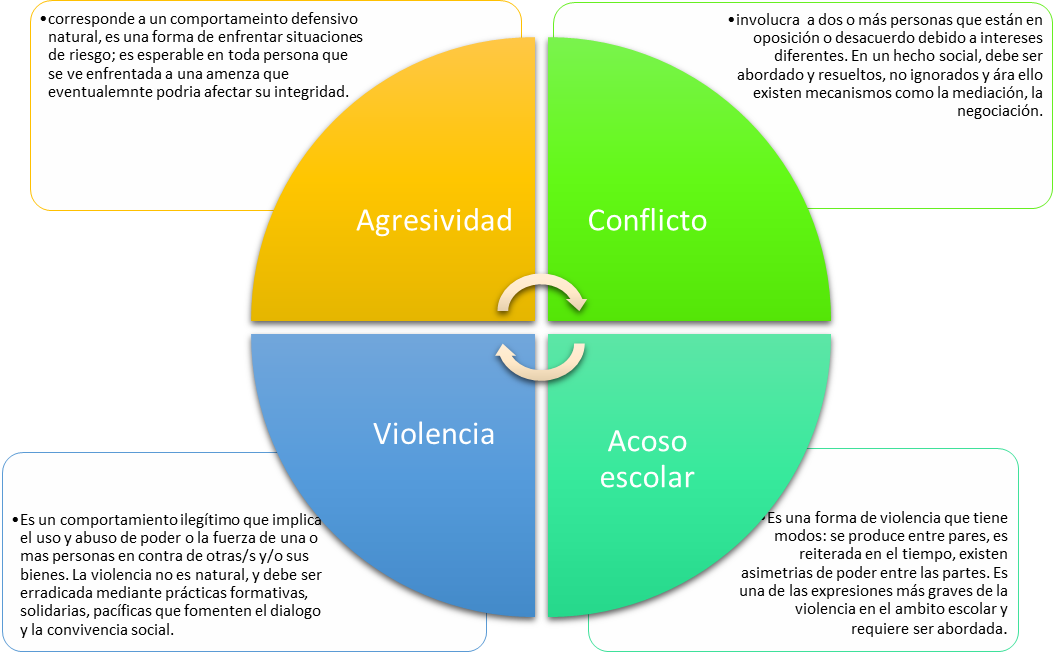 Meta institucional:Este plan de Gestión de la Buen Convivencia escolar en conjunto con los sellos que el establecimiento promueve pretende: Lograr que la comunidad educativa se sienta segura, valorada, escuchada y respetada; creando un ambiente propicio para el desarrollo de los estudiantes, tanto social como académico.Objetivo General: Promover y fomentar la apropiación de la comunidad educativa y el desarrollo de una Convivencia Escolar basada en la inclusión, participación, solidaridad, tolerancia, paz y respeto, en un marco de equidad de género y con enfoque de derechos.Objetivo Específicos:Poner en marcha el año escolar en la Gestión de la Convivencia del Liceo Politécnico, desarrollando las acciones básicas y fundamentales para su implementación.Diagnosticar participativamente problemáticas de convivencia escolar con profesores.Diagnosticar participativamente las problemáticas de convivencia escolar con alumnos.Dar a conocer a los alumnos y apoderados el plan de convivencia escolar.Fortalecer la identidad liceana, posicionando los valores institucionales del PEI y actitudes positivas relacionadas.Fortalecer   un buen clima escolar que permita un ambiente de sana convivencia a través de talleres y actividades de sensibilización con la temática del buen trato e inclusión, promoción y prevención de la violencia escolar.Promover y exigir un ambiente de respeto y buen trato entre todos los miembros de la comunidad educativa.Fortalecer las competencias docentes y profesionales a través de la formación, para promover climas de aula saludables y de buen trato.Realizar un diagnóstico psicosocial de los estudiantes para determinar las necesidades individuales y colectivas de cada curso.Enfrentar y corregir formativamente las conductas antisociales de los estudiantes, desde las situaciones menores hasta las más graves.Prevenir y enfrentar el acoso escolar o bullying mediante estrategias sistemáticas con el objetivo de crear conciencia de los efectos del maltrato, fomentar el respeto a la diversidad, fortalecer la responsabilidad de los espectadores y participantes pasivos, generar lazos de confianza entre los estudiantes y los adultos responsables, y establecer medios para denunciar el acoso escolar de forma segura.Conformación del equipo de Convivencia Escolar. “Aprender a convivir” es uno de los cuatro pilares del aprendizaje para el siglo XXI (Jaques Delors), que necesariamente tiene que desarrollarse en compañía de otros. Atendiendo a este desafío, es que se propone conformar equipos de Convivencia Escolar que se encarguen de planificar, implementar y monitorear las actividades que se acuerden en los planes de gestión de la convivencia aprobados por los respectivos Consejos Escolares en el caso de los establecimientos educacionales municipales y subvencionados o el comité de la buena convivencia para el caso de los particulares pagados. Como mínimo, el equipo de convivencia deberá estar compuesto por el encargado(a) de convivencia, quien lo coordina, el orientador(a), el inspector(a) general y profesionales de apoyo psicosocial (psicólogo, trabajador social u otro profesional de las Ciencias Sociales). Sin embargo, atendiendo al tipo de problema por el cual es convocado o al nivel de las personas involucradas, se sugiere que se convoque a participar en la deliberación del equipo a representantes de los docentes, asistentes de la educación, estudiantes, u otras personas que la dirección del establecimiento educacional que estime pertinente.En el liceo politécnico los y miembros del Equipo y responsables para la Gestión de la Convivencia Escolar son:PLANIFICACIÓN ANUAL DE CONVIVENCIA ESCOLAR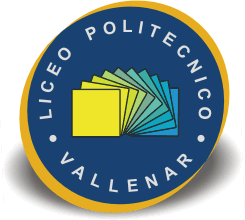 LICEO POLITECNICO 2019Objetivo General: Promover y fomentar la apropiación de la comunidad educativa y el desarrollo de una Convivencia Escolar basada en la inclusión, participación, solidaridad, tolerancia, paz y respeto, en un marco de equidad de género y con enfoque de derechos.Del encargado de convivencia escolar.Se necesita encargados de convivencia empapados de la cultura organizacional de sus establecimientos educacionales, con una mirada sistémica que los invite a actuar con todos los miembros de la comunidad educativa, con una mirada puesta en la disciplina formativa y la posibilidad de ejercer medidas preventivas y promocionales que vayan más allá de mirar el “caso” y remediar sus dificultades.En el marco de las condiciones de calidad para la educación pública se ha acordado con los sostenedores potenciar la labor de los encargados de convivencia escolar de los establecimientos educativos y duplas psicosociales entregando orientaciones y recomendaciones para el desarrollo de su perfil, roles de trabajo y definición de la jornada laboral siendo esta con 44 horas semanales y dedicación exclusiva.Funciones del Encargado de Convivencia EscolarElaborar y modificar anualmente el plan de acción de Convivencia Escolar y Calendarización.Promover el trabajo colaborativo en función de la Convivencia Escolar y realizar proyectos en conjunto. (desde el punto de vista social y curricular)Promover actividades en torno al mejoramiento de las relaciones interpersonales y realizar capacitaciones enfocadas en la resolución de problemas de la comunidad educativa en general.Implementar políticas de colaboración con el cuerpo docente y directivo, que apunten a la prevención de actividades que resulten en desmedro de la Convivencia Escolar.PROTOCOLOS DE ACCIÓN EN CONVIVENCIA ESCOLAR LICEO POLITECNICO VALLENAR A continuación, se detallan paso a paso los procedimientos para ejecutar los protocolos de actuación frente a las problemáticas que afecten a la Convivencia Escolar del Establecimiento y/o a cualquiera de los miembros de su comunidad educativa. Es importante señalar que los pasos descritos pueden llevarse a cabo en el orden que se requiera de acuerdo con las circunstancias. No será requisito el orden de los pasos, como si lo será la ejecución de cada uno de ellos y su registro en la ficha de atención y seguimiento. En caso de omitirse alguno de los pasos, deberá estar debidamente argumentado en dicho documento de registro y será una decisión conjunta de a los menos cuatro miembros del equipo de gestión para la buena convivencia bajo firma.PROTOCOLO DE ACCIÓN VIOLENCIA ESCOLARDEFINICIÓN DE ACTO DE VIOLENCIA:Es un comportamiento ilegítimo que implica el uso del poder y/o de la fuerza, de una o más personas, en contra de otra y/o sus bienes, sea física o psicológica para resolver un conflicto. El daño al otro es una de sus consecuencias, y es un aprendizaje, no es una condición natural de las personas. Generalmente constituye un hecho aislado. (Fuente: Gestión de la Buena Convivencia, Orientaciones para el encargado de Convivencia Escolar y Equipos de Liderazgo Educativo (2013).PASOS PARA SEGUIR:SE DETECTA LA SITUACIÓN DE VIOLENCIA ESCOLAR: De acuerdo con la definición antes expuesta, una vez que cualquier miembro de la comunidad educativa toma conocimiento de la situación de violencia escolar debe realizar la acción que procede oportunamente.DERIVACIÓN AL EQUIPO DE CONVIVENCIA ESCOLAR: En caso de existir lesiones: se informará directamente al Inspector General para dar lugar de inmediato a los pasos 6, 7 y 8 (los que correspondan según la situación), y luego se notificará al encargado(a) de convivencia escolar para guiar la ejecución, en conjunto con el equipo de gestión de la convivencia escolar, del resto de las acciones. En caso de no existir lesiones: Se recibirá la información a través de la FICHA DE DERIVACION A EQUIPO DE ORIENTACION Y CONVIVENCIA ESCOLAR. A la vez que se aplican las medidas contenidas en el punto 4.ENTREVISTA CON PROFESOR(A) JEFE(A): El equipo de convivencia escolar solicita y sostiene entrevista con el profesor jefe para poner en conocimiento de la situación y recabar mayores antecedentes. Además de visualizar las problemáticas del grupo curso relacionadas con el hecho u otros cursos o grupos de estudiantes.APLICACIÓN DE MEDIDAS Y ENTREVISTA DE ACOGIDA DEL REGLAMENTO INTERNO DE CONVIVENCIA ESCOLAR: En este paso inspectoría general, de ser posible en conjunto con el encargado de convivencia, toman los antecedentes y se establecen las acciones posibles a seguir de acuerdo con el análisis del equipo.Alumno(a) víctima de violencia: se entrevista para establecer los hechos y verificar si la situación constituye violencia, las implicancias que ha tenido en su estado emocional y la contención de las reacciones ya sean de menoscabo o de revancha.Alumno(a) agresor(a): se entrevista para establecer los hechos, conocer antecedentes y motivaciones, situaciones a la base, realizar encuadre formativo y aplicar las medidas disciplinarias contempladas en el reglamento. Y registro de amonestación escrita en libro de clases. (En caso de ser de gravedad y corresponder denuncia a las autoridades, estas acciones se postergan). Todo lo que sea necesario debe quedar registrado en el libro de clases. ENTREVISTA CON LOS APODERADOS: En este paso se comunica a los apoderados la información recabada hasta el momento y se obtiene mayores antecedentes de existir y de ser relevantes, así como se informan las acciones que derivan, tales como la denuncia correspondiente, medidas disciplinarias, derivaciones, entre otros.COMUNICACIÓN URGENTE A CARABINEROS O PDI: Se contactará a dichas entidades en caso de que las acciones constituyeran delito y/o hayan significado daño de lesiones para la víctima.TRASLADO AL SERVICIO DE ATENCIÓN DE SALUD DE URGENCIA AMBULATORIO: Se llamará al SAMU (Sistema de Atención Médica Móvil de Urgencia), en caso de requerir traslado de cualquiera de los implicados.DENUNCIA ANTE LOS ORGANOS COMPETENTES (FISCALÍA, CARABINEROS O PDI): En caso de corresponder, se ratificará la denuncia ante los organismos competentes. DERIVACIÓN AL EQUIPO PSICOSOCIAL DEL ESTABECIMIENTO: en relación con las dimensiones de la problemática, y las necesidades de apoyo detectadas para cada uno de los involucrados se derivará a quienes corresponda al equipo psicosocial o a las redes institucionales que sea pertinente.SEGUIMIENTO DEL EQUIPO DE CONVIVENCIA ESCOLAR: Como acción final se asignará en la ficha de atención la responsabilidad de seguimiento del caso al profesor jefe, inspector general, o algún miembro del equipo de gestión para la buena convivencia. PROTOCOLOS DE ACCIÓN EN CONVIVENCIA ESCOLAR LICEO POLITECNICO VALLENAR A continuación, se detallan paso a paso los procedimientos para ejecutar los protocolos de actuación frente a las problemáticas que afecten a la Convivencia Escolar del Establecimiento y/o a cualquiera de los miembros de su comunidad educativa. Es importante señalar que los pasos descritos pueden llevarse a cabo en el orden que se requiera de acuerdo con las circunstancias. No será requisito el orden de los pasos, como si lo será la ejecución de cada uno de ellos y su registro en la ficha de atención y seguimiento. En caso de omitirse alguno de los pasos, deberá estar debidamente argumentado en dicho documento de registro y será una decisión conjunta de a los menos cuatro miembros del equipo de gestión para la buena convivencia bajo firma.PROTOCOLO DE ACCIÓN ACOSO ESCOLARDEFINICIÓN DE ACOSO ESCOLAR:“toda acción u omisión constitutiva de agresión u hostigamiento reiterado, realizada fuera o dentro del establecimiento educacional por estudiantes que, en forma individual o colectiva, atenten en contra de otro estudiante”. Ley 20.536 sobre Violencia Escolar.Es una forma de violencia que tiene tres características que lo definen y lo diferencia de otras expresiones de violencia.Se produce entre pares.Es reiterado en el tiempo.Existe asimetría de poder entre las partes, es decir, una de ellas tiene más poder que la otra. Este poder puede ser físico y psicológico.Es una de las expresiones más graves de la violencia en el ámbito escolar y requiere ser abordada de manera decidida y oportuna.PASOS PARA SEGUIR:SE DETECTA LA SITUACIÓN DE ACOSO ESCOLAR: De acuerdo con la definición antes expuesta una vez que cualquier miembro de la comunidad educativa toma conocimiento de la situación de acoso escolar debe realizar la derivación oportunamente.DERIVACIÓN AL EQUIPO DE CONVIVENCIA ESCOLAR: En caso de ser una denuncia externa se recibirá la información de manera verbal, tomando registro de ella en FICHA DE ENTREVISTA. En caso de ser una denuncia interna se recibirá la información a través de la FICHA DE DERIVACION A EQUIPO DE ORIENTACION Y CONVIVENCIA ESCOLAR.ENTREVISTA CON PROFESOR(A) JEFE(A): El equipo de convivencia escolar solicita y sostiene entrevista con el profesor jefe para poner en conocimiento de la situación y recabar mayores antecedentes.APLICACIÓN DE MEDIDAS Y ENTREVISTA DE ACOGIDA DEL REGLAMENTO INTERNO DE CONVIVENCIA ESCOLAR: En este paso se toman los antecedentes y se establecen las acciones posibles a seguir de acuerdo con el análisis del equipo.Alumno(a) víctima de acoso: se entrevista para establecer los hechos y verificar si la situación constituye acoso escolar y las implicancias que ha tenido en la salud emocional.Alumno(a) agresor(a): se entrevista para establecer los hechos, conocer antecedentes y motivaciones, situaciones psicoemocionales a la base, realizar encuadre formativo y aplicar las medidas disciplinarias contenidas en el reglamento. Todo lo que sea necesario debe quedar registrado en el libro de clases. ENTREVISTA CON LOS APODERADOS: En este paso se comunica a los apoderados la información recabada hasta el momento y se obtiene mayores antecedentes de existir y de ser relevantes, así como se determinan en conjunto las acciones a desarrollar tanto por parte del establecimiento, como las acciones a las que se compromete la familia.DERIVACIÓN AL EQUIPO PSICOSOCIAL DEL ESTABECIMIENTO: a partir de las dimensiones que alcanza la problemática, y las necesidades de apoyo detectadas para cada uno de los involucrados se derivará a quienes corresponda al equipo psicosocial o a las redes institucionales que sea pertinente.SEGUIMIENTO DEL EQUIPO DE CONVIVENCIA ESCOLAR: Como acción final se asignará en la ficha de atención la responsabilidad de seguimiento del caso al profesor jefe.PROTOCOLOS DE ACCIÓN EN CONVIVENCIA ESCOLAR LICEO POLITECNICO VALLENAR A continuación, se detallan paso a paso los procedimientos para ejecutar los protocolos de actuación frente a las problemáticas que afecten a la Convivencia Escolar del Establecimiento y/o a cualquiera de los miembros de su comunidad educativa. Es importante señalar que los pasos descritos pueden llevarse a cabo en el orden que se requiera de acuerdo con las circunstancias. No será requisito el orden de los pasos, como si lo será la ejecución de cada uno de ellos y su registro en la ficha de atención y seguimiento. En caso de omitirse alguno de los pasos, deberá estar debidamente argumentado en dicho documento de registro y será una decisión conjunta de a los menos cuatro miembros del equipo de gestión para la buena convivencia bajo firma.PROTOCOLO DE ACCIÓN ACOSO, ABUSO Y VIOLENCIA SEXUALDEFINICIONES:ACOSO SEXUAL:La definición de acoso sexual está vinculada con conductas o palabras no deseadas de naturaleza sexual que tienen el propósito o efecto de crear un entorno ofensivo, humillante, hostil o vergonzoso para la víctima.VIOLENCIA Y/O ABUSO SEXUAL:La violencia y/o abuso sexual está constituido por acciones que vulneran los límites corporales de una persona y que tienen una connotación sexualizada (tocaciones, insinuaciones, comentarios de connotación sexual, abuso sexual, violación e intento de violación, etc.)PASOS PARA SEGUIR:SE DETECTA LA SITUACIÓN DE ACOSO, ABUSO O VIOLENCIA SEXUAL: De acuerdo con la definición antes expuesta una vez que cualquier miembro de la comunidad educativa toma conocimiento de la situación de acoso o violencia sexual debe realizar la derivación oportunamente.DERIVACIÓN AL EQUIPO DE CONVIVENCIA ESCOLAR: En caso de ser una denuncia externa se recibirá la información de manera verbal, tomando registro de ella en FICHA DE ENTREVISTA. En caso de ser una denuncia interna se recibirá la información a través de la FICHA DE DERIVACION A EQUIPO DE ORIENTACION Y CONVIVENCIA ESCOLAR.ENTREVISTA CON PROFESOR(A) JEFE(A): El equipo de convivencia escolar solicita y sostiene entrevista con el profesor jefe para poner en conocimiento de la situación y recabar mayores antecedentes.ENTREVISTA CON LOS AFECTADOS: En este paso se toman los antecedentes, se acoge el relato y se solicita sea realizado por escrito.Apoderados: se comunica a los apoderados la información recabada hasta el momento y se obtiene mayores antecedentes de existir y de ser relevantes, así como se determinan en conjunto las acciones a desarrollar tanto por parte del establecimiento, como las acciones que corresponden a la familia.Alumno(a) víctima: Se recibe la denuncia por escrito. Y se entrevista para recibir la información de los hechos, los antecedentes de la situación y las implicancias que ha tenido en la salud emocional del alumno(a). Entrevista que debe ser cautelosa y protegiendo al alumno(a) de una revictimización. Serán los organismos competentes quienes establezcan con detalles el relato.APLICACIÓN DE MEDIDAS DE REGLAMENTO INTERNO DE CONVIVENCIA ESCOLAR: Agresor(a) alumno: se entrevista para establecer los hechos, poner en conocimiento de la denuncia que se le hace y conocer antecedentes y motivaciones. Esta podrá ser realizada junto a los apoderados en caso de ser alumno en ofensor. Se realizará bajo firma de notificación. Y se aplicarán las medidas contempladas en el reglamento interno.Agresor(a) funcionario: En caso de ser un adulto funcionario, se pondrá en su conocimiento la denuncia que pesa sobre él o ella bajo firma de notificación. Se entregarán los antecedentes al sostenedor para las acciones previas correspondientes, mientras se da curso a la investigación de PDI, Carabineros o Fiscalía en caso de que corresponda.DENUNCIA A LOS ORGANISMOS CORRESPONDIENTES: En caso de haber familia o adultos significativos de apoyo podrán ser ellos quienes realicen la denuncia con apoyo del establecimiento. En caso de no existir, se harán llegar los antecedentes con los que se cuenta de la denuncia ante los organismos competentes. DERIVACIÓN A INSTANCIAS EXTERNAS DE APOYO: En relación con las necesidades de apoyo detectadas para cada uno de los involucrados se derivará a las redes institucionales que sea pertinente.SEGUIMIENTO DEL EQUIPO DE CONVIVENCIA ESCOLAR: Como acción final se asignará en la ficha de atención la responsabilidad de seguimiento del caso al profesor jefe o cualquier otro miembro del equipo de gestión de la convivencia escolar.PROTOCOLOS DE ACCIÓN EN CONVIVENCIA ESCOLAR LICEO POLITECNICO VALLENAR A continuación, se detallan paso a paso los procedimientos para ejecutar los protocolos de actuación frente a las problemáticas que afecten a la Convivencia Escolar del Establecimiento y/o a cualquiera de los miembros de su comunidad educativa. Es importante señalar que los pasos descritos pueden llevarse a cabo en el orden que se requiera de acuerdo con las circunstancias. No será requisito el orden de los pasos, como si lo será la ejecución de cada uno de ellos y su registro en la ficha de atención y seguimiento. En caso de omitirse alguno de los pasos, deberá estar debidamente argumentado en dicho documento de registro y será una decisión conjunta de a los menos cuatro miembros del equipo de gestión para la buena convivencia bajo firma.PROTOCOLO DE ACCIÓN CIBERBULLYINGDEFINICIÓN DE ACOSO ESCOLAR:Se define el Bullying como una expresión de la violencia que se produce entre pares, donde hay un abuso de poder de forma repetida y que se mantiene en el tiempo. Se puede manifestar como maltrato psicológico, verbal o físico, que puede ser presencial, es decir, directo o mediante el uso de medios tecnológicos. Sus características principales son: Se da entre pares,Existe abuso de poder,Es sostenido en el tiempo.Por lo tanto, el Ciberbullying es una forma de violencia que implica el uso de medios tecnológicos para realizar amenazas o agresiones a través de cualquier plataforma virtual (correo electrónico, chats, blogs, Twitter, Facebook, Instagram, mensajes de texto, etc.) PASOS A SEGUIR:SE DETECTA LA SITUACIÓN DE CIBERBULLYING: De acuerdo con la definición antes expuesta una vez que cualquier miembro de la comunidad educativa toma conocimiento de la situación de ciberbullying debe realizar la derivación oportunamente.DERIVACIÓN AL EQUIPO DE CONVIVENCIA ESCOLAR: En caso de ser una denuncia externa se recibirá la información de manera verbal, tomando registro de ella en FICHA DE ENTREVISTA. En caso de ser una denuncia interna será la persona que detecta la situación la que entregue la información a través de la FICHA DE DERIVACION A EQUIPO DE ORIENTACION Y CONVIVENCIA ESCOLAR.ENTREVISTA CON PROFESOR(A) JEFE(A): El equipo de convivencia escolar solicita y sostiene entrevista con el profesor jefe para poner en conocimiento de la situación y recabar mayores antecedentes.ATENCIÓN A LA VICTIMA Y AGRESOR: En este paso se toman los antecedentes y se establecen las acciones posibles a seguir de acuerdo con el análisis del equipo.Alumno(a) víctima de acoso: se entrevista para establecer los hechos y verificar si la situación constituye ciberbullying y las implicancias que ha tenido en la salud emocional del alumno.Alumno(a) agresor(a): se entrevista para establecer los hechos, conocer antecedentes y motivaciones, situaciones psicoemocionales a la base, realizar encuadre formativo. Todo lo que sea necesario debe quedar registrado en el libro de clases. APLICACIÓN DE MEDIDAS DEL REGLAMENTO INTERNO DE CONVIVENCIA ESCOLAR: determinar las medidas disciplinarias contempladas en el reglamento para el o los agresores. Constando una amonestación por escrito con registro en hoja de vida del o los alumnos.ENTREVISTA CON LOS APODERADOS: En este paso se comunica a los apoderados la información recabada hasta el momento y se obtienen antecedentes (de existir y de ser relevantes), así como se determinan en conjunto las acciones a desarrollar tanto por parte del establecimiento, como las acciones a las que se compromete la familia.ASESORÍA A LA VÍCTIMA / APLICACIÓN DE MEDIDAS: Se evalúan las dimensiones que alcanza la problemática, y las necesidades de apoyo detectadas para cada uno de los involucrados, se derivará a quienes corresponda al equipo psicosocial o a las redes institucionales que sea pertinente. Se aplicarán las medidas de abordaje pedagógico, preventivo, disciplinarias y de difusión y promoción. APLICACIÓN DE MEDIDAS LEGALES: De ser víctima de agresión psicológica grave, requiriendo protección, y el estudiante se vea imposibilitado psicológica y moralmente de establecer una denuncia, será el apoderado quien curse la demanda para la protección del estudiante.SEGUIMIENTO DEL EQUIPO DE CONVIVENCIA ESCOLAR: Como acción final se asignará en la ficha de atención la responsabilidad de seguimiento del caso al profesor jefe u otros miembros del equipo de gestión de la convivencia escolar.PROTOCOLOS DE ACCIÓN EN CONVIVENCIA ESCOLAR LICEO POLITECNICO VALLENAR A continuación, se detallan paso a paso los procedimientos para ejecutar los protocolos de actuación frente a las problemáticas que afecten a la Convivencia Escolar del Establecimiento y/o a cualquiera de los miembros de su comunidad educativa. Es importante señalar que los pasos descritos pueden llevarse a cabo en el orden que se requiera de acuerdo con las circunstancias. No será requisito el orden de los pasos, como si lo será la ejecución de cada uno de ellos y su registro en la ficha de atención y seguimiento. En caso de omitirse alguno de los pasos, deberá estar debidamente argumentado en dicho documento de registro y será una decisión conjunta de a los menos cuatro miembros del equipo de gestión para la buena convivencia bajo firma.PROTOCOLO DE ACCIÓN PORTE, TRAFICO Y CONSUMO DE ALCOHOL Y DROGAS.DEFINICIÓN DE:Porte, tráfico y consumo de drogas se entenderá como, todos aquellos elementos que no son permitidos dentro del establecimiento, ya que afectan el bienestar físico y psicológico de los estudiantes. Además de faltar a las leyes de drogas. PASOS PARA SEGUIR:SE DETECTA LA SITUACIÓN DE PORTE, TRAFICO Y CONSUMO DE ALCOHOL Y DROGAS: De acuerdo con la definición antes expuesta una vez que cualquier miembro de la comunidad educativa toma conocimiento de la situación de porte, tráfico y consumo de alcohol y drogas, debe realizar la derivación oportunamente.DERIVACIÓN AL EQUIPO DE CONVIVENCIA ESCOLAR: En caso de ser una denuncia externa se recibirá la información de manera verbal, tomando registro de ella en FICHA DE ENTREVISTA. En caso de ser una denuncia interna será la persona que detecta la situación la que entregue la información a través de la FICHA DE DERIVACION A EQUIPO DE ORIENTACION Y CONVIVENCIA ESCOLAR.ENTREVISTA CON PROFESOR(A) JEFE(A): El equipo de convivencia escolar solicita y sostiene entrevista con el profesor jefe para poner en conocimiento de la situación y recabar mayores antecedentes.ENTREVISTA CON LOS AFECTADOS: En este paso se toman los antecedentes y se establecen las acciones posibles a seguir de acuerdo con el análisis del equipo.Alumno(a) agresor(a): se entrevista para establecer los hechos, conocer antecedentes y motivaciones, situaciones psicoemocionales a la base, realizar encuadre formativo.APLICACIÓN DE MEDIDAS DEL REGLAMENTO INTERNO DE CONVIVENCIA ESCOLAR: determinar las medidas disciplinarias contempladas en el reglamento para el o los agresores. Constando una amonestación por escrito con registro en hoja de vida del o los alumnos.ENTREVISTA CON LOS APODERADOS: En este paso se comunica a los apoderados la información recabada hasta el momento y se obtienen antecedentes (de existir y de ser relevantes), así como se determinan en conjunto las acciones a desarrollar tanto por parte del establecimiento, como las acciones a las que se compromete la familia.COMUNICACIÓN URGENTE A CARABINEROS O PDI: Se contactará a dichas entidades en caso de que las acciones constituyeran delito.DERIVACIÓN AL EQUIPO PSICOSOCIAL DEL ESTABECIMIENTO: en relación con las dimensiones de la problemática, y las necesidades de apoyo detectadas para cada uno de los involucrados se derivará a quienes corresponda al equipo psicosocial o a las redes institucionales que sea pertinente.APLICACIÓN DE MEDIDAS DE AYUDA: Derivación a entidades relacionas al consumo de drogas y alcohol. SEGUIMIENTO DEL EQUIPO DE CONVIVENCIA ESCOLAR: Como acción final se asignará en la ficha de atención la responsabilidad de seguimiento del caso al profesor jefe u otro miembro del equipo de gestión de la convivencia escolar.PROTOCOLOS DE ACCIÓN EN CONVIVENCIA ESCOLAR LICEO POLITECNICO VALLENAR A continuación, se detallan paso a paso los procedimientos para ejecutar los protocolos de actuación frente a las problemáticas que afecten a la Convivencia Escolar del Establecimiento y/o a cualquiera de los miembros de su comunidad educativa. Es importante señalar que los pasos descritos pueden llevarse a cabo en el orden que se requiera de acuerdo con las circunstancias. No será requisito el orden de los pasos, como si lo será la ejecución de cada uno de ellos y su registro en la ficha de atención y seguimiento. En caso de omitirse alguno de los pasos, deberá estar debidamente argumentado en dicho documento de registro y será una decisión conjunta de a los menos cuatro miembros del equipo de gestión para la buena convivencia bajo firma.PROTOCOLO DE ACCIÓN VIOLENCIA INTRAFAMILIAR DETECTADA EN EL ESTABLECIMEINTO.DEFINICIÓN DE ACTO DE VIOLENCIA:Es un comportamiento ilegítimo que implica el uso del poder y/o de la fuerza, de una o más personas, en contra de otra y/o sus bienes, sea física o psicológica para resolver un conflicto. El daño al otro es una de sus consecuencias, y es un aprendizaje, no es una condición natural de las personas. Generalmente constituye un hecho aislado. (Fuente: Gestión de la Buena Convivencia, Orientaciones para el encargado de Convivencia Escolar y Equipos de Liderazgo Educativo (2013).PASOS PARA SEGUIR:SE DETECTA LA SITUACIÓN DE VIOLENCIA: De acuerdo con la definición antes expuesta, una vez que cualquier miembro de la comunidad educativa toma conocimiento de la situación de violencia Intrafamiliar detectada en el establecimiento debe realizar la acción que procede oportunamente.DERIVACIÓN AL EQUIPO DE CONVIVENCIA ESCOLAR: En caso de existir lesiones: se informará directamente al Inspector General para dar lugar de inmediato a los pasos 6, 7 y 8 (los que correspondan según la situación), y luego se notificará al encargado(a) de convivencia escolar para guiar la ejecución, en conjunto con el equipo de gestión de la convivencia escolar, del resto de las acciones. En caso de no existir lesiones: Se recibirá la información a través de la FICHA DE DERIVACION A EQUIPO DE ORIENTACION Y CONVIVENCIA ESCOLAR. A la vez que se aplican las medidas contenidas en el punto 4.ENTREVISTA CON PROFESOR(A) JEFE(A): El equipo de convivencia escolar solicita y sostiene entrevista con el profesor jefe para poner en conocimiento de la situación y recabar mayores antecedentes. Además de visualizar las problemáticas del grupo curso relacionadas con el hecho u otros cursos o grupos de estudiantes.APLICACIÓN DE MEDIDAS Y ENTREVISTA DE ACOGIDA DEL REGLAMENTO INTERNO DE CONVIVENCIA ESCOLAR: En este paso inspectoría general, de ser posible en conjunto con el encargado de convivencia, toman los antecedentes y se establecen las acciones posibles a seguir de acuerdo con el análisis del equipo.Alumno(a) víctima de violencia: se entrevista para establecer los hechos y verificar si la situación constituye violencia, las implicancias que ha tenido en su estado emocional y la contención de las reacciones ya sean de menoscabo o de revancha.ENTREVISTA CON LOS APODERADOS Y DERIBACIÓN A LA OPD: En este paso se comunica a los apoderados la información recabada hasta el momento y se obtiene mayores antecedentes de existir y de ser relevantes, así como se informan las acciones que derivan, tales como la denuncia correspondiente, medidas disciplinarias, derivación a la OPD.COMUNICACIÓN URGENTE A CARABINEROS O PDI: Se contactará a dichas entidades en caso de que las acciones constituyeran delito y/o hayan significado daño de lesiones para la víctima.TRASLADO AL SERVICIO DE ATENCIÓN DE SALUD DE URGENCIA AMBULATORIO: Se llamará al SAMU (Sistema de Atención Médica Móvil de Urgencia), en caso de requerir traslado de cualquiera de los implicados.DENUNCIA ANTE LOS ORGANOS COMPETENTES (FISCALÍA, CARABINEROS O PDI): En caso de corresponder, se ratificará la denuncia ante los organismos competentes. DERIVACIÓN AL EQUIPO PSICOSOCIAL DEL ESTABECIMIENTO: en relación con las dimensiones de la problemática, y las necesidades de apoyo detectadas para cada uno de los involucrados se derivará a quienes corresponda al equipo psicosocial o a las redes institucionales que sea pertinente.SEGUIMIENTO DEL EQUIPO DE CONVIVENCIA ESCOLAR: Como acción final se asignará en la ficha de atención la responsabilidad de seguimiento del caso al profesor jefe, inspector general, o algún miembro del equipo de gestión para la buena convivencia. DIRECTORALFONSO ADAOS CALDERONENCARGADO DE CONVIVNECIADAMIAN PUEYES PINTOR.B.D13185-7CORREO ELECTRONICOconvivenciapolitecnicovallenar@gmail.comNombre del funcionarioCargoDamian Pueyes PintoEncargado de Convivencia Escolar.Prof. Héctor MamaniProfesor TP.Prof. Nataly MeryProfesora TP.Kine. José AguileraEncargado de Salud.T.S. Juan NúñezTrabajador socialMarcela MaluendaAsistente de la educaciónProf. Cintia EspinozaOrientadoraProf. Julio ReyesInspector GeneralProf. María LoretoProfesora HCOBJETIVOS ESPECÍFICOSACCIONESMATERIALESRESPONSABLESMETASMEDIOS DE VERIFICACIÓNPoner en marcha el año escolar en la Gestión de la Convivencia del Liceo Politécnico, desarrollando las acciones básicas y fundamentales para su implementaciónDesarrollar reuniones bisemanales de revisión y planificación para la ejecución del Plan.Reconocimiento a docentes y estudiantes cuando realicen alguna actividad que está ligada al área de convivencia. Destacando su labor al fortalecer la sana convivencia y generar consciencia dentro de nuestra comunidad educativa.Espacio físico adecuado.Café.Presentación ppt. sobre convivencia escolar y objetivos institucionales al respecto.Encargado de convivencia El 90% de los miembros del equipo participan de las reuniones.Acta de conformación de equipo firmada y visada.Fotografías.Actas de reunión y asistencia.Poner en marcha el año escolar en la Gestión de la Convivencia del Liceo Politécnico, desarrollando las acciones básicas y fundamentales para su implementaciónAprobación del plan de convivencia escolar por parte del consejo escolar.Plan de convivencia escolarEncargado de convivencia escolar.Ser aprobado por el consejo escolar  Acta de la reuniónPoner en marcha el año escolar en la Gestión de la Convivencia del Liceo Politécnico, desarrollando las acciones básicas y fundamentales para su implementaciónDifusión de protocolos de actuación en temáticas de:Abuso sexualPorte de arma blancaCiberbullying Porte, tráfico y consumo de drogas y alcohol.Acoso escolar.Violencia escolar.Violencia intrafamiliar detectada en el establecimiento.Impresión o copia en formato de afiche en colores y material durable para distribuir en lugares visibles para la comunidad educativa y los equipos profesionales de los flujos de procedimientos en los distintos casos.Desarrollo de un minilibro o carpeta (impresión y anillado) para difundir con la comunidad educativa.Equipo de gestión de la convivencia escolar.Inspectoría General.El 100% de los profesores, asistentes de la educación, auxiliares, alumnos y apoderados conocen los distintos protocolos de actuación.Actas, listas de asistencia, fotografías de actividad de difusión, y muestra del material de difusión.Diagnosticar participativamente problemáticas de convivencia escolar con los estudiantes, permitido una herramienta de acción para los profesores.Aplicación de encuesta sobre convivencia escolar.Encuesta online para funcionarios y para estudiantes. Análisis de los resultados y posterior diálogo con los docentes en relación con los resultados. Sala de computación e internet.Copia de los resultados para cada docente y asistente. Encargado de convivencia.El 100% de los cursos del liceo. El 100% de los funcionarios.Resultados online de la encuesta realizada y posterior análisis de los resultados. Fotografía Diagnosticar participativamente las problemáticas de convivencia escolar con alumnos.Taller de diagnóstico sobre los conflictos en la línea del “establecimiento de normas para sentirnos bien” y “construcción de consecuencias lógicas”Pauta de taller.Diseño: encargado de convivencia.Ejecución: profesores jefes y/o apoyos u otros a definir.El 100% de los cursos desarrollan la actividad de taller.Material producido.Fotografías.Listado de asistencia.Dar a conocer a los alumnos y apoderados el plan de convivencia escolar.En la hora de consejo de curso los alumnos revisan y comentan el plan de convivencia escolar.En reunión de apoderados, se difunde el plan de convivencia escolar.Multicopiado del plan por grupos.Hojas de papel.Equipo de convivencia escolar, UTP, Inspectoría General, Profesores jefes.El 80% de los apoderados y alumnos conocen y hacen aportes al plan de convivencia escolarFotografías.Propuestas de mejora del plan.Fortalecer la identidad liceana, posicionando los valores institucionales del PEI y actitudes positivas relacionadas.Campaña de formación para el desarrollo personal, el desarrollo social y ético.Confeccionar panel de Convivencia Escolar, dejando a disposición de los alumnos breves notas que definen actitudes positivas asociadas a valores a desarrollar en el curso del año escolar. Se entregará a cada curso un panel de convivencia donde estarán los valores y temas a trabajar en cada mes.Trabajo breve en jefaturas de curso mensualmente sobre el valor y la frase guía mensual.Desarrollo de habilidades sociales relacionadas al buen trato entre pares. De igual forma se trabajarán otras dimensiones de aprendizaje como el liderazgo, trabajo en equipo y revaloración de las cualidades personales.Feria de la Inclusión y la diversidad.Se invitará a cada curso que pueda diseñar una actividad (algún juego o dinámica que permita poder aprender e incorporar de manera lúdica el tema de la inclusión) o desarrollar un tema que este relacionado con la inclusión y la convivencia escolar.Diseño gráfico de los pequeños volantes e impresión en colores.Panel y tótem para almacenar a disposición del público (alumnos, docentes, funcionarios y apoderados).Toldos, mesas, sillas, materiales de ornamentación.Pinturas, brochas, diluyente, paños, overoles.Encargada de convivencia escolar y colaboradores a definir.UTPProfesores jefesEquipo PIEEquipo de gestión de la convivencia escolar.El 80% de los alumnos conoce los valores institucionales que forman parte del PEI.FotografíasMaterial producidoRegistro en libro de clases.Encuesta sobre valores institucionales.Fortalecer   un buen clima escolar que permita un ambiente de sana convivencia a través de talleres y actividades de sensibilización con la temática del buen trato e inclusión, promoción y prevención de la violencia escolar.Salidas pedagógicas con talleres sobre cohesión, comunidad y normas para fomentar sentido de grupo.Primeros, segundos, terceros y cuartos medios: talleres en el liceo y salida a Filadelfia (transporte, alimentación y uso de infraestructura)Equipo de Gestión de convivencia escolarUn 80% de los estudiantes evalúan positivamente el clima escolar.FotografíasEncuestasListado de asistenciaFortalecer   un buen clima escolar que permita un ambiente de sana convivencia a través de talleres y actividades de sensibilización con la temática del buen trato e inclusión, promoción y prevención de la violencia escolar.Ciclo de cine en temáticas de buen trato, inclusión, adolescencia, salud mental, derechos humanos.Actividad que se desarrollara en las horas de almuerzo. Donde se entregará una guía con la información de la película o cortometraje junto a dos preguntas que deberán responder y entregar. Encuentro de bandas Inter escolar para el fortalecimiento de la convivencia y las habilidades de los estudiantes.Este es una actividad a gran escala donde se buscará generar espacios de buena convivencia entre estudiantes y liceos. Esto se desarrollará por medio de la música, considerando que es una de las áreas de la vida donde los jóvenes se refugien para expresar y vivenciar sus emociones y relaciones interpersonales. Olimpiadas del siglo XXIActividad orientada para todos los niveles educativos, se enfocará en generar un espacio de encuentro y sana convivencia entre los estudiantes. Esto se realizara por medio de actividades lúdicas que por un lado estimulen sus aprendizajes académicos y por otro desarrollen habilidades propias del siglo XXI (trabajo en equipo, liderazgo, pensamiento crítico, autonomía, iniciativa, respeto, etc.)Espacio físico adecuado (Sala de conferencias).Pauta de evaluación de contenidos tratados.Equipo de gestión de convivencia escolar.Inspectoría general.UTP.Evaluaciones de contenidos.Listado de asistencia.Fotografías.Promover y exigir un ambiente de respeto y buen trato entre todos los miembros de la comunidad educativa.Definir reglas de buen trato por curso (jefaturas).Socialización mediante afiches en lugares visibles del establecimiento y aulas sobre los valores institucionales.Respeto, responsabilidad, iniciativa, autonomíaTrabajo mensual en aula sobre el valor y la frase guía para una actitud coherente.Coaching en buen trato y respeto hacia los demás para funcionarios.Materiales varios (papelería, lápices, etc.)Equipo de Gestión para la Convivencia Escolar.Inspectoría general.El 80% del equipo directivo y los docentes promueven y exigen un ambiente de respeto y buen trato entre todos los miembros de la comunidad educativa.Observación de clasesFotografíasActas de registro de coaching para funcionarios.Encuestas a alumnos y apoderados de buen tratoFortalecer las competencias docentes y profesionales a través de la formación, para promover climas de aula saludables y de buen trato.Desarrollar talleres de cohesión y desarrollo personal para docentes.Seminario sobre temáticas específicas en alguno de los siguientes temas: clima escolar, neurociencias, bienestar escolar y del profesor, salud integral del profesor, inteligencia emocional en el aula. Materiales varios (papel, lápices, cartulinas, etc.)Servicio de relator experto en el área. Afiches para difusión.Coffe break Equipo de gestión de la convivencia escolar.UTPEquipo directivo.El 80% de los docentes convocados asisten a las actividades.El 80% de los asistentes evalúa de manera positiva la actividad.Listados de Asistencia.Encuestas de evaluación de impacto.Fotografías.Fortalecer las competencias docentes y profesionales a través de la formación, para promover climas de aula saludables y de buen trato.Capacitación en Gestión de la convivencia escolar para los profesionales del equipo de Convivencia del establecimiento.Diplomado en Convivencia escolar.Equipo Directivo y UTPAl menos en 50% de los miembros del equipo de gestión de convivencia escolar se capacitan en el tema.Certificados de capacitación.Realizar un diagnóstico psicosocial de los estudiantes para determinar las necesidades individuales y colectivas de cada curso.Realizar un diagnóstico psicosocial de cada curso.Realizar un catastro de los alumnos con problemas psicosociales por cada curso.Confección de encuestas.Multicopiado.Equipo de Orientación y Convivencia Escolar.UTPInspectoría GeneralDiagnosticar el 100% de los cursos del establecimiento.Encuestas respondidas.Análisis de resultados.Enfrentar y corregir formativamente las conductas antisociales de los estudiantes, desde las situaciones menores hasta las más graves.Entrevistas individuales o grupales. Donde se haga un abordaje persistente de conductas antisociales graves de los estudiantes, tales como el vandalismo, crueldad, porte de armas, peleas violentas, robos y amenazas, identificando a los responsables, buscando que los estudiantes tomen conciencia del daño provocado, informando a los apoderados e implementando sanciones y medidas de reparación.Promoción de conductas prosociales en los estudiantes, tales como actividades de cuidado del establecimiento (ornato de las salas, plantar árboles y cuidarlos, ordenar la sala de clases, etc.), Pastoral y grupo de acción social, con reconocimientos y refuerzos sociales.Multicopiado de fichas de atención.Equipo de Orientación y Convivencia Escolar.Inspectoría GeneralEl 80% de los casos son abordados en entrevista y le es aplicada la medida de sanción y reparación de acuerdo a la gravedad.El 80% de los casos tiene seguimiento por parte de algún adulto relacionado (inspector, enc. Convivencia, orientadora, o profesor jefe). En relación a la falta.Fichas de atención donde se consigan antecedentes, descripción de hechos y acuerdos tomados, con firma del alumno/apoderado según corresponda y entrevistador.Prevenir y enfrentar el acoso escolar o bullying mediante estrategias sistemáticas con el objetivo de crear conciencia de los efectos del maltrato, fomentar el respeto a la diversidad, fortalecer la responsabilidad de los espectadores y participantes pasivos, generar lazos de confianza entre los estudiantes y los adultos responsables, y establecer medios para denunciar el acoso escolar de forma segura.Programa para prevenir el acoso escolar para padres y apoderados (taller para padres)Campaña de sensibilización sobre el acoso escolar para estudiantes.Perfeccionamiento para docentes, dirigidos al desarrollo de habilidades de identificación, contención y manejo de situaciones de acoso escolar. (reunión de jefaturas por nivel)Folletos de sensibilización sobre acoso escolar.Protocolos de acción ante el acoso escolar.Encuesta de acoso EscolarEncargada de convivenciaInspectoría generalOrientaciónEl 80% de los padres, docentes y estudiantes participan en actividades de sensibilización y perfeccionamiento según corresponda.El 80% de los estudiantes, docentes y apoderados evalúan una mejora en el clima escolar o una disminución de las prácticas de Bullying.Folletos, protocolos.Listado de asistencia.Fotografías.Encuesta de acoso Escolar